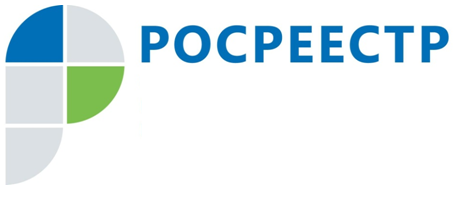 Управление Росреестра по Иркутской области продолжает работу по снижению доли приостановлений и отказов в регистрации правУправление Росреестра по Иркутской области подвело итоги реализации целевой модели «Регистрация права собственности на земельные участки и объекты недвижимого имущества» по доле приостановлений и отказов за январь - июнь 2019 года.С января по июнь в Иркутской области доля приостановлений регистрации прав на недвижимость составила 0,84%, отказов – 0,33%. За аналогичный период 2018 года эти показатели составляли 1,46% и 0,65% соответственно. Напомним, согласно целевой модели к концу 2019 года доля приостановлений по регистрации прав должна составлять не более 5,5%, доля отказов – не более 0,95%. Таким образом, целевые значения по доле приостановлений и отказов при регистрации прав достигнуты Управлением Росреестра по Иркутской области намного раньше установленных сроков.Доли приостановлений и отказов в учетно-регистрационной сфере являются ключевым критерием оценки доступности услуг Росреестра. Показатели включены в целевую модель по регистрации прав, утвержденную распоряжением правительства Российской Федерации, направленную на создание благоприятных условий для ведения бизнеса и повышение инвестиционной привлекательности регионов страны.В целях снижения количества приостановлений и отказов при проведении учетно-регистрационных действий Управление Росреестра по Иркутской области взаимодействует с органами исполнительной власти и местного самоуправления. Особое внимание ведомство уделяет развитию системы электронного межведомственного взаимодействия. Специалистами Управления регулярно проводятся семинары для представителей органов власти по получению услуг Росреестра в электронном виде.Кроме того, на долю приостановлений и отказов значительное влияние оказывает качество приема документов на услуги Росреестра в офисах многофункционального центра «Мои документы» (полное и качественное консультирование о составе пакета документов, необходимых для получения услуги, а также правилах их оформления). Специалисты Управления ведут работу по обучению работников многофункциональных центров, а также информированию граждан о порядке получения услуг Росреестра, в том числе в офисах МФЦ.Целевые модели упрощения процедур ведения бизнеса и повышения инвестиционной привлекательности субъектов Российской Федерации разработаны по поручению Президента России и утверждены распоряжением Правительства Российской Федерации. В соответствии с распоряжением внедряются двенадцать моделей, определяющих действия и показатели по основным направлениям, наиболее сильно влияющим на улучшение инвестиционного климата в регионах России. К таким направлениям, в том числе, относятся кадастровый учет и регистрация прав на недвижимое имущество. В целевых моделях по регистрации прав и кадастровому учету учтены все шаги, с которыми предприниматели сталкиваются при приобретении и оформлении недвижимого имущества, а также основные потребности бизнеса. В том числе, моделями определена необходимость сокращения количества решений об отказах и приостановлениях при проведении регистрации прав и кадастрового учета с целью снижения административных барьеров. По информации Управления Росреестра по Иркутской области